Администрация города Кемерово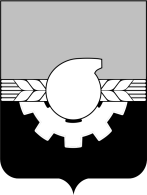 КОМИТЕТ ПО УПРАВЛЕНИЮ МУНИЦИПАЛЬНЫМ ИМУЩЕСТВОМ                                                     ПРОТОКОЛ № 20заседания комиссии по рассмотрению заявокна участие в открытом аукционеОА № 17/22 ЗИ-КУМИ г. Кемерово                                                                                                                         24.08.2022Организатор: Комитет по управлению муниципальным имуществом г. КемеровоКомиссия в составе: 8 человекПрисутствовало: 7 человекПроцедура рассмотрения заявок на участие в открытом аукционе ОА № 17/22 ЗИ-КУМИ проводилась единой комиссией в 10:00 часов (время местное) «24» августа 2022 года по         адресу: г. Кемерово, ул. Притомская  набережная, 7б, каб. 301.Извещение о проведении настоящего аукциона было опубликовано на сайтах:                            www. kemerovo.ru, www.torgi.gov.ruАдрес электронной почты организатора: alexandra_kumi@mail.ru, kseniash_kumi@mail.ruНомер телефона, факса: тел.8 (384-2) 36-95-72, 34-94-19Адрес организатора: г. Кемерово, ул. Притомская набережная, 7б.На заседании комиссии присутствовали:Председатель комиссии:Н.Ю. Хаблюк – председатель комитета по управлению муниципальным  имуществом города КемеровоЧлены комиссии:1. Е.С. Романова – заместитель председателя комитета по управлению муниципальным  имуществом города Кемерово; 1. А.С. Максаков – начальник  отдела обеспечения оборота имущества комитета по управлению муниципальным имуществом города Кемерово; 2. А.А. Мазненкова – заместитель начальника  отдела обеспечения оборота имущества комитета по управлению муниципальным имуществом города Кемерово; 3. А.А. Серб - главный специалист отдела обеспечения оборота имущества комитета по управлению муниципальным имуществом города Кемерово; 4. Т.В. Дробченко – главный специалист  отдела обеспечения оборота имущества комитета по управлению муниципальным имуществом города Кемерово;6. К.Д. Шрайнер – главный специалист  отдела обеспечения оборота имущества комитета по управлению муниципальным имуществом города Кемерово.Предмет аукциона: Земельный участок, находящийся в муниципальной                              собственности с кадастровым номером 42:24:0401049:999, реестровым номером 765221, площадью 625 кв. м., расположенный по адресу: Кемеровская область, г. Кемерово,            некоммерческое садоводческое товарищество «Рудничное», участок № 136-137. Вид          разрешенного использования: для ведения садоводства. Категория земель – земли             населенных пунктов.До окончания указанного в извещении о проведении открытого аукциона срока  подачи                  заявок на участие в аукционе не было представлено ни одной  заявки.В соответствии с пунктом 14  статьи 39.12  Земельного кодекса Российской Федерации от 25.10.2001 № 136-ФЗ  признать аукцион  несостоявшимся.Настоящий протокол составлен на 2 (двух) страницах и подлежит хранению в течение трех лет от даты подписания.Подписи членов комиссии:Н.Ю. Хаблюк ____________________                          Т.В. Дробченко  ___________________                    А.А. Мазненкова _________________                          А.С. Максаков ____________________                                   А.А. Серб ________________________                            Е.С. Романова ____________________                    К.Д. Шрайнер ____________________